Your recent request for information is replicated below, together with our response.I am writing to request the following data (in Excel format) for the last five calendar years (2019-2023):-The total number of items stolen from supermarkets in your jurisdiction, broken down by year, supermarket, and grocery type.-If possible, the most valuable shoplifted item (£) for each year between 2019 and 2023.Grocery types:-Fruit & veg-Meat & fish-Dairy, eggs & chilled-Bakery-Frozen-Food cupboard-Drinks-Household cleaning-Beauty & cosmetics-Toiletries & health-Homeware & outdoor-Baby & toddler-Pets-Other*Items that overlap categories (e.g. moisturiser could be classed as a cosmetic or a toiletry) can have more than one entry, one for each relevant category.*Unfortunately, I estimate that it would cost well in excess of the current FOI cost threshold of £600 to process your request.  I am therefore refusing to provide the information sought in terms of section 12(1) - Excessive Cost of Compliance.To explain, we are unable to search shoplifting crime reports by type of locus - furthermore, we cannot search crime reports by presence of keyword.If you require any further assistance, please contact us quoting the reference above.You can request a review of this response within the next 40 working days by email or by letter (Information Management - FOI, Police Scotland, Clyde Gateway, 2 French Street, Dalmarnock, G40 4EH).  Requests must include the reason for your dissatisfaction.If you remain dissatisfied following our review response, you can appeal to the Office of the Scottish Information Commissioner (OSIC) within 6 months - online, by email or by letter (OSIC, Kinburn Castle, Doubledykes Road, St Andrews, KY16 9DS).Following an OSIC appeal, you can appeal to the Court of Session on a point of law only. This response will be added to our Disclosure Log in seven days' time.Every effort has been taken to ensure our response is as accessible as possible. If you require this response to be provided in an alternative format, please let us know.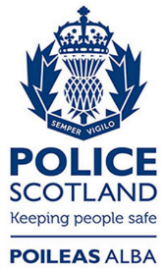 Freedom of Information ResponseOur reference:  FOI 24-0142Responded to:  01 February 2024